Key PointsContents Introduction	4Fostering households and carers	5Fostering Households	5Types of placements	5Capacity	6Occupancy	7Foster carer profile	8Approved foster carers	8Ethnicity	8Post approval training	9Recruitment and retention	10Overview of recruitment in the year	10Application outcomes	11De-registration of fostering households	12Retention	13Family and friends/ temporarily approved connected people……………………………….	14Short breaks households	14Children and young people	15Number of children fostered	15Characteristics of children	15Children’s experiences	16Safeguarding	19Child sexual exploitation	20Children going missing	20Missing and child sexual exploitation – links to children’s experiences	22Allegations of abuse	25List of charts	26Revisions to previous release	26Notes	26Glossary	27Acknowledgements Thanks to the following for their contribution to this statistical release: Anna Otczyk and Emily Moreton.If you have any comments or feedback on this publication, please contact Adam King on 03000 130020 or socialcaredata@ofsted.gov.uk IntroductionThis statistical release covers local authority (LA) fostering agencies and independent fostering agencies (IFAs) in England in the year 1 April 2015 to 31 March 2016. It includes data about fostered children, foster carers, recruitment, and capacity of providers. This release uses data returned to Ofsted by the agencies, and so may reflect both changes that have happened in the sector and changes that have happened in how this is being recorded and reported by the agencies. As the data collection does not indicate the location of foster carers and children, IFAs cannot be neatly attached to regions; therefore, any regional analysis refers only to LA fostering agencies within that region.Following the introduction of the Ofsted URNs into the Department for Education’s (DfE) statutory SSDA903 data return for all looked after children, the Ofsted fostering dataset was reviewed to reduce duplication of data being collected and to make the data more accurate. As a result, a total of 40 data items were removed from the fostering dataset collection, relating to characteristics of children, children’s placement types, and education. The original intention was to include data from the SSDA903 data collection in this report, but, unfortunately, the data was not available in time to be included in this release.The data collection also changed from being at aggregate level to being at household and child level for key data items, based on those placed as at 31 March, looking back over the previous 12 months. As a result there is limited comparability with previous years for these data items:Child data: collected primarily only for children in placement with the agency as at 31 March 2016; apart from a small number of data items collected at aggregate level, data on children who left the agency during the year was not collected;Primary placement offer: collected at household rather than agency level;Reasons children went missing: collected as one primary reason per child, rather than per incident.Agencies were also asked to supply the child’s local authority identifier, so that data could be matched from the DfE return. The full text of the questions in the 2015-16 survey can also be found here: www.gov.uk/government/publications/ofsted-annual-fostering-data-collection-2015-to-2016-form.Key findings Fostering households and carersOn the surface, the fostering picture seems little changed from the previous year, but there is perceptible movement beneath. Overall there were very slightly fewer fostering households as at 31 March 2016 compared to the previous year. The exception to this was family and friends households, which increased leading to an increase in the number of approved places in the LA sector. The provision of short breaks-only households continued to fall. The majority of short-term, short breaks-only, and long-term/permanent placements were offered by LAs while IFAs offered most emergency, parent and child, and multi-dimensional treatment placements. IFAs were more likely to have larger households than LAs with half of all newly approved LA households being approved for one child only. LAs had more fostering places than last year but fewer of them were filled as at 31 March 2016.Fostering HouseholdsThere were 44,320 approved fostering households as at 31 March 2016, a small decrease of less than 1% from the previous year (44,625). The number of family and friends households, though, rose to 4,665 on 31 March 2016, an increase of 13% (4,145) from 2015. As at 31 March 2016 there were 1,850 households who exclusively provided short breaks, a decrease of 8% from 2,000 in 2015. Types of placementsOver half of all long-term fostering households (or 18,890) active at 31 March 2016 were providing short-term care as their primary designation and over two fifths (15,025 households) were offering either permanent or long term placements.In addition to 1,850 households who exclusively provide short breaks, 390 long-term fostering households were also providing short breaks as a primary placement offer.Two thirds of long-term fostering households offering short term placements as a primary offer (12,555) were in the LA sector. The majority of households offering either long term or permanent placements (8,280 households) were also in the LA sector.Looking at the placement offer in each sector, 47% of all IFA long-term households offered permanent or long term placements in comparison with 38% of LA households. Three quarters of long-term households (415 households) which provided multi-dimensional treatment placements as a primary offer were in the IFA sector. The following sections, unless specified otherwise, include analysis of all fostering households and foster carers excluding family and friends households, temporarily approved connected people households, and short breaks-only carers. The analysis of those three distinctive types of foster care is provided at the end of this chapter.CapacityIn total, the highest proportion of long–term households were approved for two children (14,525 households), followed by 31% of households approved for three or more children (11,475 households) and 29% approved for one child (10,465 households). IFAs were more likely to have larger households than LAs: 39% of IFA households were approved for three or more children (5,645 households) compared to 26% of LA households (5,825 households). Both sectors saw a three percentage point increase from last year. (Chart 1)Of the newly approved households in 2015-16, 25% of IFA households were approved for three or more children in comparison with 15% of LA households. Of LA households approved during 2015-16 50% were approved for one child.Chart 1: Capacity of long-term fostering households as at 31 March 2016 by sector 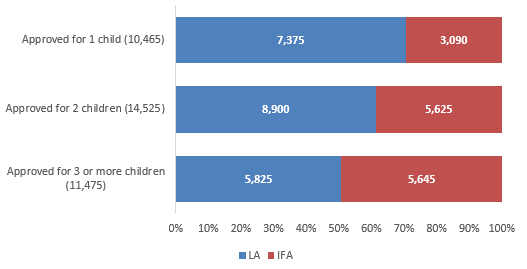 Occupancy In total, there were 83,175 approved fostering places in England as at 31 March 2016, a 3% increase from the same point in the previous year. For LAs the number rose by 5% from 49,080 in 2015 to 51,665 in 2016 and for IFAs it decreased by less than 1% from 31,585 to 31,510. The rise in number of places in the LA sector could be attributed to the increase in the number of family and friends households. As at 31 March 2016, 61% of fostering places were filled and 23% were vacant. The remainder were not available. The percentage of places that were filled decreased from 64% in 2015 to 61% in 2016. The change was similar in both sectors. (Chart 2)There were more vacancies in 2016 (19,480), than in the previous two years. Chart 2: Occupancy by sector as at 31 March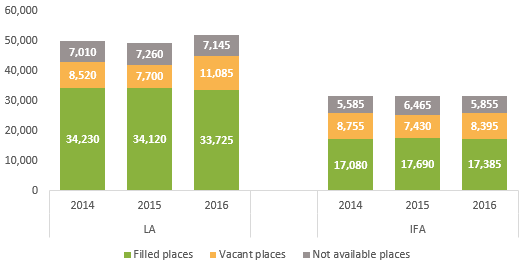 Foster carer profile There was a slight fall in the overall number of foster carers as at 31 March 2016. Most carers were White, but increasing numbers of carers from minority ethnic groups were approved to foster, mostly in the IFA sector. More carers had completed their post-approval training across all household types than in the previous year. Approved foster carersSimilar to the previous year, the number of approved foster carers decreased by less than 1% from 62,625 at 31 March 2015 to 62,365 at 31 March 2016.There were slightly fewer long-term foster carers approved, as well as those who provide short breaks-only family and friends households.EthnicityMost long-term foster carers were White: 84% compared to 85% in the previous year, slightly below the national level among the adult (aged 25 and older) population in the 2011 census (88%). (Chart 3)Nine local authorities reported having no long-term foster carers from minority ethnic groups but all reported placing minority ethnic children with their fostering service.Chart 3: Ethnicity of long-term foster carers by sector, as at 31 March 2016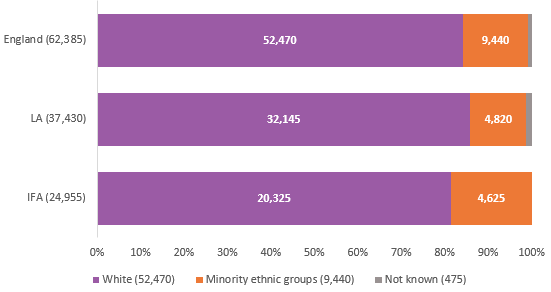 Of those foster carers approved in 2015-16, 83% were White and 15% were from minority ethnic groups. In the LA sector, 85% of newly approved carers were White, in comparison with 82% in IFAs. Post approval trainingThere has been an increase in the proportion of foster carers, of all types, who had completed their Training, Support and Development (TSD) workbooks at some point since their approval. The biggest increase was for IFA short breaks carers where 64% were reported to have completed their training as at 31 March 2016, 26 percentage points higher than in the previous year. (Chart 4)Chart 4: Percentage of approved carers with completed workbooks, 2012-2016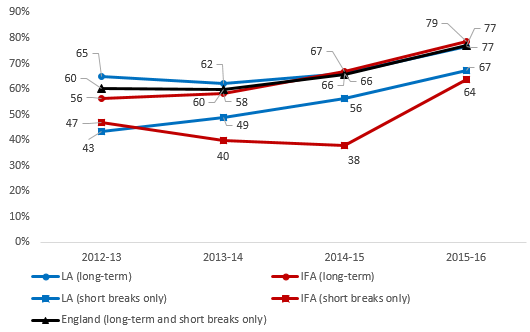 Recruitment and retentionThere was a small fall in initial enquiries compared to the previous year, continuing a trend over the past few years. There were considerably fewer applications reported than in the previous year: a drop of one third. Fewer applications were considered and completed in the year, but, perhaps as a result, a greater proportion resulted in approval than in the previous years. More fostering households were approved than were de-registered in 2015-16. White applicants whose applications were completed in the year were more likely to get approved than those from minority ethnic groups, and were less likely to withdraw their applications. Fewer fostering households ceased to provide foster care in 2015-16 than in the previous year with vast majority of de-registrations being initiated by foster carers. There were fewer households and fewer carers for short-break provision.Overview of recruitment in the yearThe number of initial enquiries continued to fall: there was a decrease of 2% (from 103,355 in 2014-15 to 101,795 in 2015-16). The number of applications fell by one third. The agencies reported 11,460 applications in 2015-16, compared to 16,920 the previous year. It should be noted, however, that the drop in applications could be partially explained by the fact that almost one quarter of agencies (105) did not submit data about their prospective households. While some agencies might not have recruited any foster carers, 69 agencies (16% of the total) had approved 10% or more of their households during the year which suggests they were actively recruiting in 2015-16. These 69 agencies which did not report any prospective households accounted for around 9% of all approved households, so can only be the partial cause of the substantial fall. As well as 4,650 long term fostering households approved in 2015-16, agencies also approved 1,810 family and friends households, 1,515 connected people households and 185 short breaks-only households. More long-term fostering households were approved than de-registered within 2015-16 leading to a net gain of 295 households. Family and friends households saw a net gain of 525, while short break households experienced a net loss of 70 households. (Chart 5)Chart 5: Net change in the number of households in 2015-16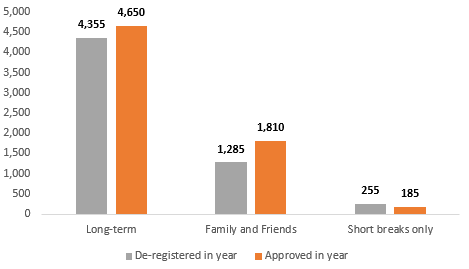 Application outcomesThe number of applications that were completed during the year decreased from 12,795 in 2015 to 8,185 in 2016. At 71%, it was the lowest completion rate in the last four years but it could be a result of the overall fall in the number of applications reported this year With fewer applications reported to have been considered in year, a higher percentage of completed applications resulted in approval: 57% were approved in 2015-16 in comparison with 44% in 2014-15. This is the highest approval rate for completed applications in the last four years. (Chart 6)Both sectors saw a large increase in approved applications: for LAs, this was an increase from 48% in 2014-15 to 57% in 2015-16, while IFAs increased from 40% to 56%. Chart 6: Applications completed and approved in year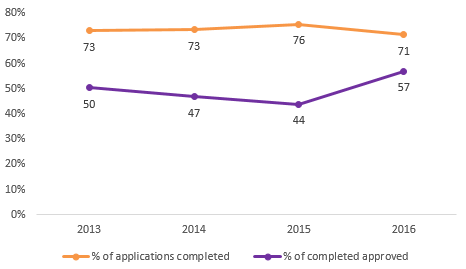 A smaller percentage of applications completed in 2015-16 were rejected or withdrawn by the service (overall, 13% in comparison with 23% in 2014-15). This was a big change from the last year when 25% of applicants were rejected or withdrawn by the IFAs and 19% by LAs. Thirty percent of applications (2,485) were withdrawn by applicants, compared to 34% (4,295) the previous year. This fall was mostly accounted for by IFA applications. (Chart 7)Chart 7: Applications considered and completed in year as at 31 March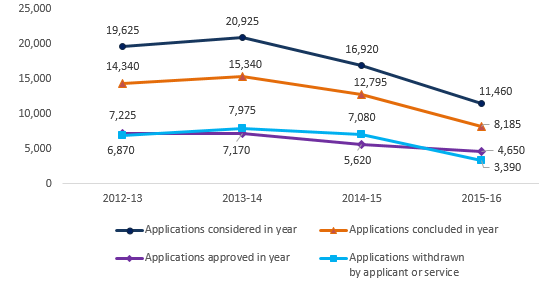 For White applicants, whose applications were completed during 2015-16, 64% were approved and 10% withdrawn by the service. For minority ethnic applicants, 58% were approved and 13% had their applications withdrawn by the service. Applicants from minority ethnic groups were also more likely to withdraw themselves from the process, 27% in comparison with 25% of White applicants.De-registration of fostering householdsFor the first time this year Ofsted collected household level data on de-registrations and the following analysis focuses on the reasons for de-registrations for long-term and short breaks-only households.Overall, de-registrations decreased by 14% from 2014-15 (5,380) to 2015-16 (4,610). This drop could be partially explained by the fact that a number of agencies did not report any de-registrations in 2015-16. There were 43 agencies (10% of all agencies) which did not report any de-registrations in 2015-16 but reported three or more de-registrations in 2014-15; these accounted for 2,555 of 40,560 (6%) approved long-term households.There was an equal split between the LA and IFA sector in terms of de-registrations of long-term fostering households in 2015-16. However, within short breaks-only households, 90% of de-registrations were in the LA sector.The majority of de-registrations (74%) were initiated by the foster carers themselves; for LAs the proportion at 82% remained in line with the previous year (83%). Slightly more LA households de-registered to transfer to another fostering service (4% in 2015-16 in comparison with 3% in 2014-15). Most of those moving to another service, though, were IFA carers (Chart 8).Chart 8: De-registrations of long term and short breaks-only households by reason and sector, 2015-16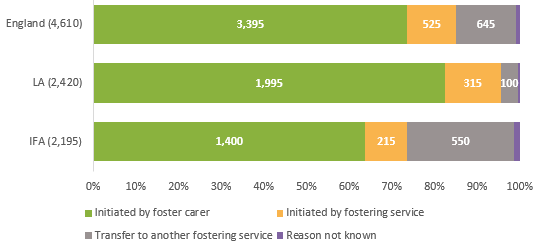 RetentionShort breaks households were approved for the longest period on average before de-registration (7.7 years), followed by long-term fostering households (5.9 years), and family and friends and connected people households (1.7 years). This is likely due to family and friends and connected people households being approved to look after the specific child they know for a short period of time. (Chart 9)Chart 9: The aggregated period of service before de-registration in 2015-16 by household type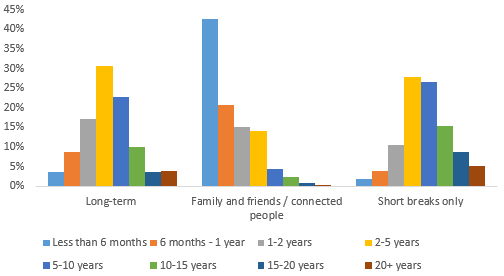 Family and friends/ temporarily approved connected people The agencies reported there were 5,985 family and friends and connected people households as at 31 March 2016, an increase of 4% from 5,735 on 31 March 2015. These households made up 13% of all active fostering households as at 31 March 2016. The increase in the number of family and friends households could possibly be linked to LAs trying to reduce the cost of in house fostering.Family and friends and connected people households were made up of 9,525 foster carers. 85% of carers were White and 10% were from minority ethnic groups. The agencies reported 3,325 households approved in 2015-16, an increase of 42% on 2014-15 when 2,335 family and friends and connected people households were approved. Short breaks householdsThe agencies reported 1,850 households which were approved to provide short breaks only, as at 31 March 2016, a decrease from last year (2,000).The majority of short breaks households (89% or 1,655) were in the LA sector with only 11% (195) in IFAs; a small change from the last year when 13% of short breaks households were registered with IFAs.The number of short breaks carers decreased from 3,020 in 2015 to 2,795 in 2016. The number of short breaks carers in IFAs continued to decrease from 395 in 2015 to 295 in 2016 and there were fewer short breaks carers working for LA agencies (2,500), a decrease of 5% on the previous year.LA short breaks-only households made up 6% of all LA households while IFA short breaks-only households constituted only 1% of all IFA households.Of the short breaks-only foster carers 91% were White and 8% were from minority ethnic groups. Of newly approved carers in 2015-16 93% were White and 5% were from minority ethnic groups.Children and young peopleAs a child in foster care, you were more likely to be placed with a local authority than with an independent fostering agency (IFA). Although the ethnicity breakdown of fostered children is very similar to the breakdown for all children in England, children from minority ethnic groups made up a slightly bigger percentage of fostered children than of all children. In 2015-16, a greater proportion of fostered children were disabled than in any previous year of the collection.Number of children fosteredIn total, agencies reported 51,805 children and young people in placement on 31 March 2016; very similar to 2015., Two thirds of these were in LA fostering places (34,395), and the remainder (17,410) were placed through independent fostering agencies, in line with 2015.Characteristics of childrenEthnicityAround 77% of fostered children were White, with 22% of children belonging to minority ethnic groups; again, this was in line with 2015.Children from minority ethnic groups were therefore slightly under-represented compared to the DfE’s figures for all children looked after (24% of whom are from minority ethnic groups), and very slightly over-represented compared to the national figures (according to the 2011 census, 21% of children in England are from minority ethnic groups).,,DisabilityJust under 10% of children were reported to be disabled (4,855 children). Although this was a small (three percentage points) increase from 7% in the previous year, it was the largest increase since the collection started.IFAs reported slightly higher percentages of children with disabilities (11% or 1,890) compared to 9% (2,960) for LAs.Children’s experiencesChildren’s experiences include education, unplanned endings, Staying Put, and physical restraint. As a child, you were more likely than not to Stay Put with your former foster carers after turning 18. Children were also more likely to experience physical restraint if they were placed with an IFA than an LA; but this might be partially because children with higher needs are more likely to be placed with IFAs.Placement stabilityIn total, 2,910 children experienced unplanned endings and stayed with the same agency. The majority of these children (75% or 2,175 children) were placed with LA fostering agencies at the time of the unplanned ending. These figures, however, may be partly explained by the change in the method of data collection this year. Children experiencing unplanned endings while placed with LA carers are more likely to be placed with another LA carer in the same agency; children placed with IFA carers, however, may be more likely to be moved by their LA either to in-house carers, or to a different IFA.In total, these 2,910 children experienced 3,490 unplanned endings. The majority of children (86% or 2,495) experienced a single unplanned ending, though there were a small number of children (15) who experienced five or more unplanned endings. Overall, children were slightly more likely to experience an unplanned ending at the foster carers’ request (55% or 1,610) than for other reasons.,A higher percentage of White children with unplanned endings experienced these at the foster carers’ request: 57%, compared to 49% of children from minority ethnicities with unplanned endings.Around 20% of children (590) experienced at least one move within 24 hours of the decision to end the placement early. White children were slightly less likely than children from minority ethnic groups to move within 24 hours of the unplanned ending: 19% (435 of 2,230) compared to 23% (155 of 660).EducationA total of 2,295 children experienced at least one educational placement change as a result of a fostering placement change during 2015-16. Children in IFA placements made up a higher percentage of children experiencing an educational placement change (47%) than they did of all children (34% of fostered children were in IFA placements). Although detailed reasons for changes of educational placement are not collected, the higher percentage for IFAs may be because children are more likely, due to their level of need that the IFA placement meets, to be placed further away to find an IFA placement, and therefore outside of their original educational area. Consequently, they are more likely to change educational placement should the IFA placement end. (Chart 10)Chart 10: Percentage of children placed, compared to percentage experiencing an educational placement change, by sector as at 31 March 2016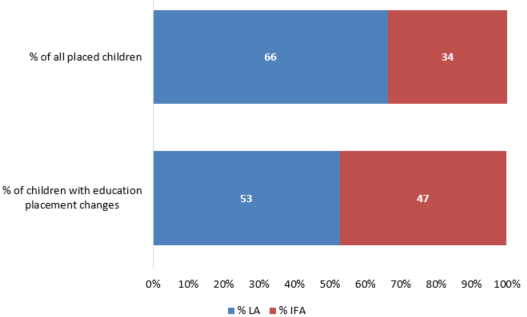 A higher percentage of children who had an unplanned ending also had a change of educational placement (12%) compared to children with no unplanned endings who had a change of educational placements (4%).Staying PutA total of 4,025 young people in foster placements became 18 during the year 2015-16 (a 17% increase from 3,435 the previous year).Of these 4,025 care leavers, 54% (2,190) were still living with their former foster carers in 2015-16, an increase from 2014-15 of 22% (1,790). This is in line with the findings of the Association of Directors of Children’s Services (ADCS) Safeguarding Pressures research project, and the percentage is also in line with the DfE SSDA903 returns.,The percentage of young people who “Stayed Put” with IFA carers rose by five percentage points from the previous year. This took it closer to the LA percentage, and to the 2013-14 level of 54%, so 2014-15 may have been an isolated dip. (Chart 11)Chart 11: Percentage of care leavers who remained with former foster carers after becoming 18, by sector, 2014-16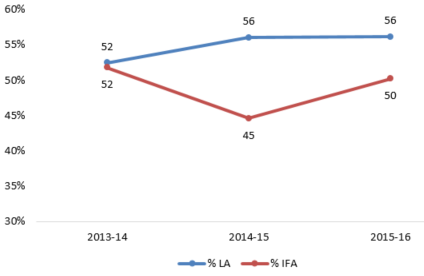 RestraintIn 2015-16, there were 1,040 incidents of physical restraint, in line with the previous year. These affected 580 children and young people, which equated to an average of 1.8 incidents per child who experienced restraint.The number of children experiencing restraint once again diverged between the two sectors, as happened in each year except 2014-15: the number in LA foster care dropped by 13% from 155 to 135 children, while in IFAs it rose by 7% from 415 to 445. The preponderance of IFA placed children experiencing restraint may, again, be a result of the level and particular nature of the child’s need being met by those IFAs.SafeguardingSafeguarding includes child sexual exploitation, going missing, and allegations of misconduct. In a lot of ways, safeguarding had not changed from 2015: children were no more likely in 2016 than in 2015 to be at risk of or subject to child sexual exploitation; and children still most commonly went missing due to contact (or avoiding contact) with family and friends. There were also some changes, including IFA investigations into allegations being quicker than those by LAs, and more likely to result in no further action. For the first time, we also know about Return Home Interviews (RHI): children were more likely than not to have at least one RHI if they went missing.Child sexual exploitationIn 2015-16, there were 1,725 (3%) children and young people in foster care considered to be at risk of child sexual exploitation and 500 (1%) considered to be subject to child sexual exploitation, both in line with 2014-15.There was a slight increase in the percentage of children placed through IFAs at risk of child sexual exploitation (from 4% to 5%). The percentage for LAs remained stable at around 3%.At a regional level, the percentage of children at risk of child sexual exploitation varied from 6% in the South West to 1% in the West Midlands. The ADCS Safeguarding Pressures research also indicates that some of the areas with highest numbers of children at risk were coastal towns. (Map 1 in underlying data tables)Ten local authorities reported that, of the children placed with their own approved foster carers on 31 March 2016, none were known to be either at risk of or subject to child sexual exploitation. Children going missingIn 2015-16, a total of 3,055 children (6% of all fostered children) went missing, a total of 10,640 times, which equated to an average of 3.5 missing incidents per missing child. The percentage of children going missing across England has not changed from 2014-15, while the percentage in LA placements has increased from 4% to 5%. The percentage of children going missing from IFA placements has dropped from 10% to 7%, though this may be an isolated dip, or a result of the change in data collection.Black and Black British children were slightly over-represented in missing figures compared to all fostered children: 7% of fostered children were Black/Black British, but accounted for 10% of all missing children.Just over 50% of all missing children went missing primarily due to contact, including avoiding contact, with family and friends (1,610, 53%). (Chart 12)Chart 12: Number of children missing by primary reason, by sector, 2016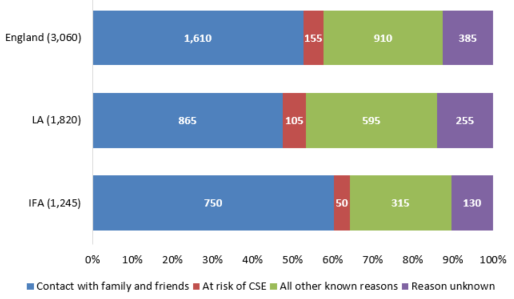 The majority of those missing (85% or 2,605) were missing for less than one week. The DfE also reported the majority of all missing children looked after being missing for less than a week, though their percentage was higher at 97% (41,650 of 43,000 children).IFAs had a higher percentage of children missing for a total period of less than 24 hours, compared to LAs. (Chart 13)Chart 13: Children missing by total duration, by sector, 2016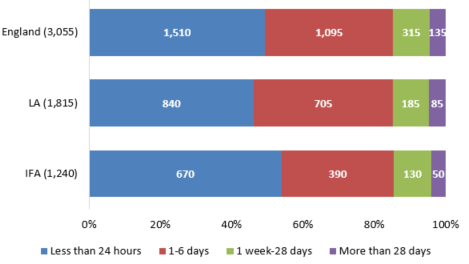 A total of 4,135 RHI took place, covering around 40% of missing incidents.These RHI were conducted for 1,650 children who went missing, around 55% of the 3,055 total missing children. Those children who had an RHI had an average of 2.5 per child. Children fostered through LAs were more likely to have at least one RHI (61%, compared to 43% of children fostered through IFAs). Ofsted also coordinates a survey of children in foster care every year, which includes a question about children who go missing having a chance to talk to someone independent on their return. Although the percentage of children who said they did get a chance was higher (66%) than those who did not, only 170 children responded to the question. The percentage of children in children’s homes was higher, at 81% (of 454 children).There were eight LAs which reported that no children in placement with the LA’s approved foster carers on 31 March 2016 received return home interviews.Children who went missing due to being asylum seekers were least likely to have an RHI (25 of 35), followed by children with a reported reason for going missing of “unknown” (61% or 235). Children missing due to substance misuse were most likely to have an RHI (only 18% of this group had no RHI, 10 of 55 children). Missing and child sexual exploitation – links to children’s experiencesWith data available at child level for the first time, it is possible to do some analysis relating to the links between children going missing and/or being at risk of child sexual exploitation and other factors in their lives. Not all children at risk of sexual exploitation went missing during the year. Some, though, having gone missing in the previous year, will have been identified as being at risk because they went missing. A higher percentage of children at risk of child sexual exploitation went missing, than of children not at risk of child sexual exploitation: 40% of children at risk of child sexual exploitation had at least one missing incident, compared to 5% of children not at risk. The link between missing and child sexual exploitation risk was also highlighted in the recent Her Majesty’s Inspectorate of Constabulary (HMIC) investigation of the Metropolitan Police Service, whose missing policy includes classifying all children at risk of child sexual exploitation as missing (rather than absent) if they are away from home, resulting in a police investigation to find the child. There was also a higher percentage of children at risk of child sexual exploitation going missing for reasons related to their child sexual exploitation risk, with 15% of children at risk of child sexual exploitation going missing for this reason, compared with 2% of children not at risk. A lower percentage of children at risk of child sexual exploitation than of those not at risk went missing for unknown reasons (9% compared to 14%), possibly because they were already at higher risk, so might be more likely to receive more attention on their return.There was also a higher percentage of children at risk of child sexual exploitation who also went missing who had at least one RHI, compared to children not at risk of child sexual exploitation who went missing. However, when looking at children at risk of child sexual exploitation who also went missing, by their primary reason for going missing, children who went missing because of their risk of child sexual exploitation had the lowest percentage of missing incidents with an RHI: 37% of these incidents had an RHI, compared to 44% when looking at all missing incidents. (Chart 14)Chart 14: Missing children and Return Home Interviews, compared by child sexual exploitation risk, 2016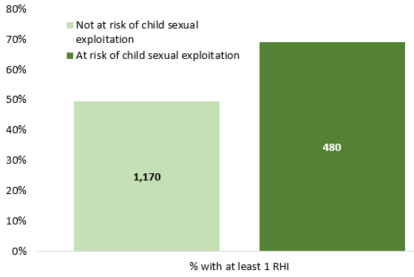 A higher percentage of children at risk of child sexual exploitation, and of children who went missing, had unplanned endings, compared to children who either were not at risk of child sexual exploitation or did not go missing. (Chart 15)Chart 15: Unplanned endings, compared by child sexual exploitation risk, and by missing, 2016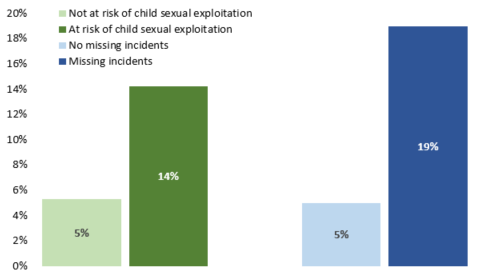 For children who either went missing or were at risk of child sexual exploitation, a slightly higher percentage of their unplanned endings were at the foster carers’ request (60% of children who went missing and of those who were at risk of child sexual exploitation, compared to around 55% of children who did not go missing or have a risk of child sexual exploitation).A higher percentage of children in these two groups also had educational placement changes, compared to children not in one of these two groups. (Chart 16)Chart 16: Education placement changes, compared by child sexual exploitation risk, and by missing, 2016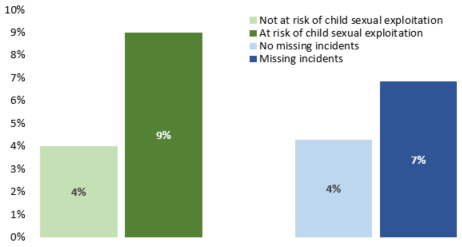 Allegations of abuseDuring 2015-16, there were 2,450 allegations made against foster carers. Just under two thirds of these (63% or 1,550) were made by fostered children. Although the total number of allegations increased by 1% (from 2,420 to 2,450) from 2014-15, these came from a smaller number of children: the number from children decreased by 5% (from 1,640 to 1,550).The number of allegations from other sources increased by 15% (from 785 to 900). Most of this was accounted for by LAs, where the number increased by 19% (from 560 to 665). Allegations against IFA foster carers were more likely to come from fostered children (75%) than in LAs, where the gap between allegations by fostered children (56%) and other sources (44%) was much smaller. Over half of all allegations were related to physical abuse, with allegations of sexual abuse being least common, much the same as in 2014-15. However, there has been a shift in outcomes from 2014-15 to 2015-16, with allegations being more likely this year (20%) than last (17%) to result in continued monitoring. Continued monitoring was also more common for LAs (23% of allegations), than for IFAs (15%). As well as allegations against LA foster carers being more likely to result in continued monitoring, they also took longer to conduct the investigations. Just under 50% of all LA investigations took less than 21 working days (47%) compared to over 50% of those conducted by IFAs (59%). (Chart 17)Chart 17: Timescale for investigations of allegations by sector, 2016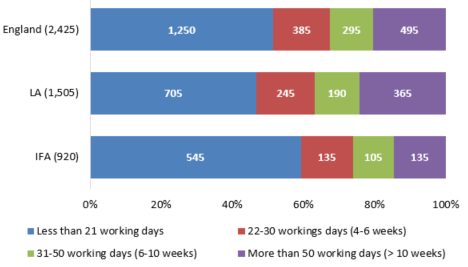 List of chartsChart 1: Capacity of long-term fostering households as at 31 March 2016 by sector	7Chart 2: Occupancy by sector as at 31 March	8Chart 3: Ethnicity of long-term foster carers by sector, as at 31 March 2016	9Chart 4: Percentage of approved carers with completed workbooks, 2012-2016	9Chart 5: Net change in the number of households in 2015-16	11Chart 6: Applications completed and approved in year	11Chart 7: Applications considered and completed in year as at 31 March	12Chart 8: De-registrations of long term and short breaks-only households by reason and sector, 2015-16	13Chart 9: The aggregated period of service before de-registration in 2015-16 by household type	13Chart 10: Percentage of children placed, compared to percentage experiencing an educational placement change, by sector as at 31 March 2016	19Chart 11: Percentage of care leavers who remained with former foster carers after becoming 18, by sector, 2014-16	20Chart 12: Number of children missing by primary reason, by sector, 2016	22Chart 13: Children missing by total duration, by sector, 2016	22Chart 14: Missing children and Return Home Interviews, compared by child sexual exploitation risk, 2016	24Chart 15: Unplanned endings, compared by child sexual exploitation risk, and by missing, 2016	25Chart 16: Education placement changes, compared by child sexual exploitation risk, and by missing, 2016	25Chart 17: Timescale for investigations of allegations by sector, 2016	26Revisions to previous release This is the first release of this data for the period 1 April 2015 – 31 March 2016. This data is fixed point in time data and will not be revised.NotesThe aggregated data at England, total LA, and total IFA levels, and at individual LA and regional total levels, is available in Excel format on the Ofsted website www.gov.uk/government/collections/childrens-social-care-statistics under the heading ‘Fostering in England’.An explanation about key uses of this data and further contextual information and the arrangements for quality assurance is provided in the accompanying Quality and Methodology report. The Quality and Methodology report can be found at the following webpage: www.gov.uk/government/collections/childrens-social-care-statistics under the heading ‘Fostering in England’. The report also provides information about strengths and limitations of the statistics. Glossary A full definition of the terms below is available within the Dataset Excel file, available here: www.gov.uk/government/statistics/fostering-in-england-1-april-2015-to-31-march-2016.Approved foster carersThese are individual foster carers who were currently approved by a fostering service as at 31 March 2016. At risk (of child sexual exploitation)This is any child where there is a concern that they will become subject to child sexual exploitation at some point, but this exploitation has not yet happened. The risk does not need to have been confirmed by other professionals.Child Sexual ExploitationA form of child sexual abuse occurring when an individual or group takes advantage of an imbalance in power to coerce a child into sexual activity in exchange for something the victim needs or wants, or to increase the status or financial advantage of the perpetrator.Complaints not upheld This only includes those complaints where no action on any aspect was necessary.Connected persons foster careFoster care provided for a looked after child(ren) by a relative, friend, or connected person who is approved on a temporary basis to foster that particular child(ren).DisabledSection 6 of the Equality Act 2010 defines a disabled person as someone who has a physical or mental impairment which has a substantial and long term adverse effect on his or her ability to carry out normal day to day activities. ExemptionAn exemption is required in the specific situation in which a foster carer is asked to look after more than three children who are not all part of a sibling group, under sections 63(12) and Schedule 7(2) of the Children Act 1989.Family and friends foster careFoster care provided for a looked after child(ren) by a relative or friend who is approved by a fostering service to foster that particular child(ren). Fostering agencies Fostering agencies recruit, prepare, assess, train and support foster carers; they can be local authority, or independent (private companies or charities).Fostering for Adoption‘Fostering for adoption’ is used for babies and children who are in local authority care where the plan is likely to be adoption, but who still have a chance of being reunited with their birth family.Foster placesFoster places refers to the total number of places that foster carers are approved to provide, whether occupied or not; it relates to the capacity of foster care in England.Foster placementsFoster placements refers to arrangements made for children to be looked after, in this context living with foster carers.MissingIn this context refers to children up to the age of 18 who have run away from their foster placement, have been abducted, or whose whereabouts are unknown; it does not include unauthorised absence where a child’s whereabouts are (thought to be) known. Multi-dimensional treatment foster care (MTFC) under the Department for Education schemeMTFC is a highly structured behavioural programme, providing wraparound multi-professional support and including daily communication between carers, the team and school aimed at diverting young people from anti-social peers.Parent and child placementsFoster care provided with approved foster carers in a family setting for a parent together with her/his child where at least one of them is looked after. Physical restraintStopping a foster child/young person from doing something they appear to want to do by physical means including to stop them hurting themselves.Remained in progressAny applications which were still in progress as at 31 March, having not either reached the decision stage or been stopped by the applicant.Remand foster careFoster care provided for children on remand, or committed for trial or sentence under the Children and Young Persons Act or the Crime and Disorder Act, or detained in local authority accommodation under the Police and Criminal Evidence Act, or subject to a supervision order with residence requirement.Return Home InterviewAn in-depth discussion of their reasons for running away offered to all children who go missing, by an independent person, usually the local authority, to try to prevent further missing episodes.Section 47Refers to section 47 of the Children Act 1989 and relates to the local authority's duty to investigate child protection concerns.Staying PutA duty on local authorities to facilitate and support fostered young people remaining with their former foster carers, if this is what both parties want.Subject to (child sexual exploitation)This refers to any child considered to have experienced child sexual exploitation. This does not have to have been confirmed by other professionals.Training, Support and Development (TSD) Standards This is post-approval training for foster carers, including evidence workbooks, published by the DfE.Unplanned endingsThis is a placement which ended earlier than the original planned end date; unplanned endings within 24 hours refers to when a child moves within 24 hours of the decision to end the placement early.WithdrawnApplications which are stopped by the applicant or by the service (after a decision prior to panel that the applicant is not suitable).© Crown copyrightYou may re-use this information (not including logos) free of charge in any format or medium, under the terms of the Open Government Licence. To view this licence, visit www.nationalarchives.gov.uk/doc/open-government-licence/ or write to the Information Policy Team, The National Archives, Kew, London, TW9 4DU or e-mail: psi@nationalarchives.gsi.gov.ukThere has been little change in the number of fostering households and children in foster care.There were 44,320 approved fostering households as at 31 March 2016, less than a 1% fall from the previous year (44,625). There were 51,805 children and young people in placement on 31 March 2016, the same as last year’s figure.There was a large drop in applications to be foster carers.The reported number of applications fell by one third. There were 11,460 applications in 2015-16, compared to 16,920 the previous year. There are more approved family and friends households this year. There has been a 13% increase in the number of family and friends households from 4,145 on 31 March 2015 to 4,665 in 2016.A large minority of children who went missing had no RHI.Of the 3,055 children who went missing, 46% did not have a Return Home Interview (1,405). More care leavers stayed living with their former foster carers.Although the number of care leavers went up 17% to 4,025, the number who stayed living with their former foster carers increased by a higher rate (22%) to 2,190.Children were more likely to experience a change in educational placement if they also experienced an unplanned ending.Of the children who experienced at least one unplanned ending, 12% also experienced an education placement change, compared to 4% of those who had no unplanned endings.